Prostor za urudžbeni štambiljPodnositelj zahtjeva: Naslov: ________________________________________________________________________________________Adresa: ________________________________________________________________________________________OIB:____________________________________________Zastupan po ________________________________________________________________________________________ (kod 2 ili više podnositelja zahtjeva ovdje odrediti zajedničkog predstavnika ili zajedničkog opunomoćenika sukladno čl. 35. st. 1. Zakona o općem upravnom postupku (NN 47/09), a ostale podnositelje zahtjeva navesti u Prilogu A)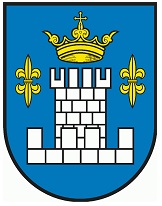 REPUBLIKA HRVATSKAGrad KoprivnicaUpravni odjel za prostorno uređenjeZrinski trg 148 000 KoprivnicaPREDMET: 	UPORABNA DOZVOLA ZA GRAĐEVINE IZGRAĐENE NA TEMELJU AKTA ZA GRAĐENJE IZDANOG DO 1. LISTOPADA 2007. GODINE - zahtjev za izdavanje Uz zahtjev se podnosi u skladu s odredbom članka 182. Zakona o gradnji (NN 153/13, 20/17, 39/19 i 125/19) sljedeća dokumentacija:izvršna građevinska dozvola, odnosno drugi akt o gradnji s pripadajućom projektno-tehničkom dokumentacijomte se uz zahtjev prilažu potpisani slijedeći prilozi: Prilog A, Prilog BUpravna pristojba na zahtjev se naplaćuje 20,00*/** kn temeljem Tar. br. 1. Uredbe o tarifi upravnih pristojbi (Narodne novine br. 8/17, 37/17, 129/17, 18/19, 97/19 i 128/19). Upravna pristojba na rješenje plaća se temeljem Tar. br. 51. Uredbe o tarifi upravnih pristojbi u trenutku udovoljavanja zahtjevu pristojbenog obveznika.U________________________, dana ___.___._______. godine. _________________________________Potpis podnositelja zahtjev*osim ako se radi o subjektima oslobođenim od plaćanja upravne pristojbe prema čl. 8. Zakona o upravnim pristojbama (NN 115/16) **osim za podneske koje stranka upućuje elektroničkim putem  u sustavu e-GrađaniPRILOG A – Podaci o podnositeljima zahtjevaU________________________, dana ___.___.________. godine______________________________________________Potpis podnositelja zahtjevaPRILOG B – Dokumentacija koja može biti prilog zahtjevuU________________________, dana ___.___.________. godine______________________________________________Potpis podnositelja zahtjevaOIBVrsta subjektaIme i prezime / NazivDržavaPoštanski brojMjestoUlica i kući broje-mailOIBTelefonMobitelFaxOpunomoćenikAdresa za primanje pošteOstali priloziOpis prilogaKatastarski plan(KLASA, URBROJ, datum izdavanja, naziv tijela)Lokacijska dozvola(KLASA, URBROJ, datum izdavanja, naziv tijela)Građevinska dozvola(KLASA, URBROJ, datum izdavanja, naziv tijela)Dokaz postojeće građevine(KLASA, URBROJ, datum izdavanja, naziv tijela)Dokaz uporabljivosti postojeće građevine(KLASA, URBROJ, datum izdavanja, naziv tijela)Dokaz o pravnom interesu, odnosno da podnositelj može biti investitor ili da je vlasnik(ZK izvadak, KLASA, URBROJ, datum izdavanja, naziv tijela)